A N M E L D U N G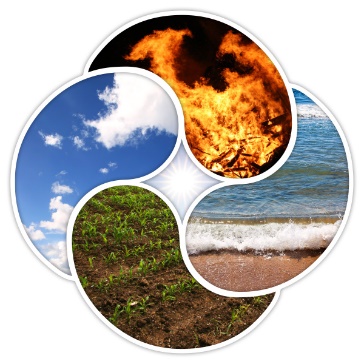 Hiermit melde ich mich verbindlich für Tanz der Elemente auf dem Naturplatz Ellert an. Der Preis für die Teilnahme beinhaltet 2-3 Übernachtungen im eigenen Zelt/WoMo, vegetarische Bio-Vollverpflegung und das Programm inkl. aller Materialien. An jedem Wochenende werden zwei Schwitzhütten, diverse Herausforderungen und profundes Wissen rund um die vier Elemente und die Schwitzhütte angeboten. Wir kommen zusammen im Sinne der Kreiskultur: neugierig, herzoffen, respektvoll und wertschätzend und wollen voneinander lernen.
Dies ist keine traditionelle Schwitzhüttenausbildung, sondern ein Einblick in die magische Verbindung mit den vier Elementen und ihre Rolle in der Schwitzhüttenzeremonie. Die Teilnahme erfolgt auf eigene Gefahr und persönliches Risiko für Leib und Seele. Alkohol und Drogen sind tabu.
Jedes Wochenende beginnt am Freitag um 18 Uhr mit einem gemeinsamen Kreis und Abendessen und endet Sonntag um 15 Uhr.Die Gebühr beträgt 333 Euro pro Wochenende, bzw 444 Euro für das 4tägige Seminar im Oktober.
Bei Buchung des kompletten Tanz der Elemente Zyklus wird ein Sonderpreis von 1111 Euro gewährt.Ich buche den kompletten Tanz der Elemente (4 Veranstaltungen)29.4.-1.5.2022 	Frühjahr: Die Magie des Feuers – Schöpferkraft22.-24.7.2022 	Sommer: Die Magie des Wassers – Im Fluss sein2.-4.9.2022 		Herbst: Die Magie der Erde – Verbundenheit und Loslassen28.-31.10.2022 	Winter: Die Magie der Luft – Ahnenzeit(bitte ankreuzen)Name, Alter Adresse:_____________________________________________________________ PLZ/Ort_____________________________________________________________Telefon:____________________   Mobil: __________________________________E-Mail: _____________________________________________________________Datum, Unterschrift						 Kleingedrucktes:
Anmeldung und Kosten: Mit Eingang Deiner schriftlichen Anmeldung per Mail oder Post erhältst Du eine Buchungsbestätigung per E-Mail. Die Bezahlung erfolgt durch Vorabüberweisung auf das Konto von Boris Braun, Triodos Bank für Nachhaltigkeit, BIC TRODDEF1, IBAN DE79 5003 1000 1040 6490 06 mit dem Vermerk „Tanz der Elemente“ und Deinem Namen.Die Einzelveranstaltungen kosten 333 bzw. 444 Euro. Bei Buchung des gesamten Zyklus wird ein Sonderpreis von 1111 Euro gewährt und es wird um eine Vorabüberweisung von 511 Euro gebeten, jeweils 200 Euro werden dann im Weiteren bar bei den Veranstaltungen 2-4 fällig.Bei jeder Veranstaltung gibt es 2 preisreduzierte Helferplätze. Bitte sprich mich an, wenn Geld deiner Teilnahme im Weg steht. Wir finden eine Lösung.Die Anmeldung wird gültig bei Eingang der Teilnehmergebühr. Aufgrund der limitierten Teilnehmerzahl (12 Personen) erfolgt die Zusage in der Reihenfolge des Zahlungseingangs. Vor der Veranstaltung übersende ich Dir weitere Informationen über das Wochenende, inklusive Zahlungsbestätigung, Packliste, medizinischem Fragebogen und Details zum Ablauf.Bei Ausfall der Veranstaltung wird die Teilnehmergebühr abzüglich 33 Euro Verwaltungskosten für Organisation und Stress zurückgezahlt. Veranstaltungsort ist der Naturplatz Ellert, Ellert 2, 24327 Blekendorf in der Hohwachter Bucht, Schleswig-Holstein. Er bietet einen ungestörten Rahmen und eine kraftvolle Atmosphäre für eine tiefe Naturverbindung ohne Strom, Internet und Handy.Übernachtung im eigenen Zelt, Schutzhütte oder Wohnmobil (1000 Sterne Hotel)Outdoor Infrastruktur mit voll eingerichteter Lager-Küche, großer Schutzhütte, Komposttoiletten etc.Organisation von Fahrgemeinschaften wird unterstützt.Die Veranstaltung findet mit Hygienekonzept nach den aktuell gültigen Regeln des Landes SH im Landkreis Plön statt. Datenschutz: Deine Daten werden nur zum Zweck der Organisation und Durchführung der o.g. Veranstaltung erhoben. Eine Weitergabe an Dritte erfolgt nicht.Haftungsausschluss: Die Teilnahme an Schwitzhüttenzeremonien kann eine intensive physische, psychische und emotionale Erfahrung sein. Darauf werden die TeilnehmerInnen ausdrücklich hingewiesen. Außerdem ist ein reines Outdoor-Wochenende unter freiem Himmel eine zusätzliche Herausforderung für Mensch und Material. Die Teilnahme findet auf eigene Gefahr statt, derdiedas Teilnehmende hat die Sicherheitsanweisungen des Veranstalters einzuhalten. Der Veranstalter haftet nur für Vorsatz und grobe Fahrlässigkeit und ist über eine Berufshaftpflicht für Umweltpädagogen abgesichert. Für Schäden, die durch Dritte herbeigeführt werden (z.B. andere Teilnehmer) wird keine Haftung übernommen.
Stand 02.März 2022